.Alt. song is: "All I Do Is Dream Of You" by Michael Buble (Album: "Crazy Love")ROCK RIGHT RECOVER, CROSS RIGHT, LEFT, BEHIND & FRONT, ROCK LEFT, RECOVERROCK LEFT RECOVER, CROSS LEFT, RIGHT, BEHIND & FRONT, ROCK RIGHT, RECOVERCROSS RIGHT, POINT LEFT, CROSS LEFT, POINT RIGHT, STEP RIGHT ½ TURN, SHUFFLE RIGHT-LEFT-RIGHTROCK LEFT FORWARD, RECOVER, STEP BACK LEFT, LOCK LEFT, RIGHT SAILOR STEP, LEFT TOE BEHIND RIGHT, UNWIND ¾ TURNREPEATENDINGAt the end of the song you will hear the music slow down. The dance will be on the front wall and have finished the first 20 counts. Immediately after the 2nd cross point, cross right over left and unwind a full turn to end the dance.It Had To Be You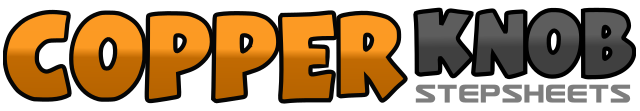 .......Count:32Wall:4Level:Improver.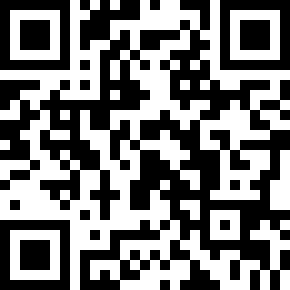 Choreographer:Denise Boyle (USA)Denise Boyle (USA)Denise Boyle (USA)Denise Boyle (USA)Denise Boyle (USA).Music:It Had to Be You - Rod StewartIt Had to Be You - Rod StewartIt Had to Be You - Rod StewartIt Had to Be You - Rod StewartIt Had to Be You - Rod Stewart........1-2Rock right to right side, recover on left3-4Cross right over left, step left5&6Right behind, step left & right cross left7-8Rock left to left side, recover on right1-2Rock left to left side, recover on right3-4Cross left over right, step right5&6Left behind, step right & left cross right7-8Rock right to right side, recover on left1-2Cross right over left, point left side3-4Cross left over right, point right side5-6Step right foot forward, ½ turn7&8Step right, step left together, step right1-2Rock left foot forward, recover on right foot3&4Step back on left foot, cross right over left, step back left5&6Right foot behind left, step left foot to left side & step right foot to right side7-8Place left toe behind right foot, unwind ¾ turn